Monthly Summary of Pressurized Ionization Chamber and Selected Weather Data for the DOE Community Environmental Monitoring Program for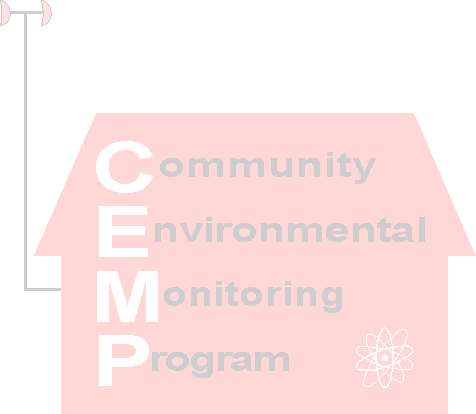 July 2023* Incomplete DataWINDWINDAIR TEMPERATUREAIR TEMPERATUREAIR TEMPERATUREBARO.GAMMA RADIATIONGAMMA RADIATIONGAMMA RADIATIONPRECIP.# Missing a complete monthAve.Max.MeanMax.Min.Press.MeanMax.Min.TotalMphMphDeg. FahrenheitDeg. FahrenheitDeg. FahrenheitInchesµR/h.µR/h.µR/h.InchesAlamo, Nevada1.321.5841105226.461215110.14Amargosa Valley, Nevada5.934.8931176827.291112110.00Beatty, Nevada4.427.7881115726.541617150.02Boulder City, Nevada4.833.2981167527.501415130.00Caliente, Nevada2.831.0811085025.621719160.16Cedar City, Utah4.530.5811035824.431315120.26Delta, Utah2.021.7801035724.421214110.55Duckwater, Nevada6.339.0791074424.521518150.39Ely, Nevada8.540.3751014523.991112110.02Goldfield, Nevada6.231.2811025924.541517140.09Henderson, Nevada3.746.0991177327.591317131.19Indian Springs, Nevada3.226.5921126526.76111390.00Las Vegas, Nevada3.126.2991197827.741112110.01Anchor Brand Ranch, Nevada6.042.2851095525.52------0.11Mesquite, Nevada3.849.3981196827.921113110.02Milford, Utah3.334.8781054725.101820180.25Nyala, Nevada4.855.4821094825.16------0.12Overton, Nevada3.846.4971216328.491114100.29Pahrump, Nevada4.032.0941176627.228980.00Pioche, Nevada4.736.8801015724.221518140.34Rachel, Nevada7.446.1821074824.711516150.00Sarcobatus Flats, Nevada7.139.3851105225.931718160.02St. George (Bloomington Hills), Utah1.230.9921166427.111415130.05Stone Cabin, Nevada3.233.9751023924.24------0.05Tecopa/Shoshone3.327.6981246628.45121490.00Tonopah, Nevada5.133.2791005824.071618150.37Twin Springs, Nevada5.329.9811074424.95------0.01Warm Springs Summit, Nevada12.547.476966022.941719170.00